Prečiščeni zakonodajni dokumentEP-PE_TC1-COD(2022)0232{13/12/2022}13.12.2022***ISTALIŠČE EVROPSKEGA PARLAMENTAsprejeto v prvi obravnavi 13. decembra 2022 z namenom sprejetja Uredbe (EU) 2022/... Evropskega parlamenta in Sveta o razveljavitvi Uredbe Sveta (EGS) št. 1108/70 o uvedbi računovodskega sistema izdatkov za infrastrukturo v železniškem in cestnem prometu ter prometu po celinskih plovnih poteh in razveljavitvi Uredbe Komisije (ES) št. 851/2006 o določitvi vsebine postavk v računovodskih obrazcih iz Priloge I k Uredbi Sveta (EGS) št. 1108/70(EP-PE_TC1-COD(2022)0232)STALIŠČE EVROPSKEGA PARLAMENTAsprejeto v prvi obravnavi 13. decembra 2022z namenom sprejetja Uredbe (EU) 2022/... Evropskega parlamenta in Sveta o razveljavitvi Uredbe Sveta (EGS) št. 1108/70 o uvedbi računovodskega sistema izdatkov za infrastrukturo v železniškem in cestnem prometu ter prometu po celinskih plovnih poteh in razveljavitvi Uredbe Komisije (ES) št. 851/2006 o določitvi vsebine postavk v računovodskih obrazcih iz Priloge I k Uredbi Sveta (EGS) št. 1108/70EVROPSKI PARLAMENT IN SVET EVROPSKE UNIJE STA ‒ob upoštevanju Pogodbe o delovanju Evropske unije in zlasti člena 91 Pogodbe,ob upoštevanju predloga Evropske komisije,po posredovanju osnutka zakonodajnega akta nacionalnim parlamentom,ob upoštevanju mnenja Evropskega ekonomsko-socialnega odbora, po posvetovanju z Odborom regij, v skladu z rednim zakonodajnim postopkom,ob upoštevanju naslednjega:(1)	Evropski parlament, Svet in Komisija so v Medinstitucionalnem sporazumu z dne 13. aprila 2016 o boljši pripravi zakonodaje potrdili svojo skupno zavezo za posodobitev in poenostavitev zakonodaje Unije.(2)	Primerno je, da se pravni red Unije redno analizira, da se lahko posodobi in, kadar je mogoče, zmanjša njegov obseg. Razveljavljanje zastarele zakonodaje pripomore k ohranjanju preglednosti, jasnosti in enostavnosti uporabe zakonodajnega okvira Unije za države članice in zadevne deležnike.(3)	Uredba Sveta (EGS) št. 1108/70 od držav članic zahteva, da poročajo o izdatkih za infrastrukturo v železniškem in cestnem prometu ter prometu po celinskih plovnih poteh ter o podatkih v zvezi z uporabo take infrastrukture. (4)	Uredba (EGS) št. 1108/70 vsebuje zastarele določbe in opredelitve pojmov ter je neskladna in nezdružljiva z novejšimi trenutno veljavnimi pravnimi akti Unije, v skladu s katerimi morajo države članice poročati o podatkih o naložbah v prometno infrastrukturo in njeni uporabi.(5)	Uredba (EGS) št. 1108/70 je povezana s prekomernimi upravnimi težavami pri zbiranju podatkov, ki jih zahteva navedena uredba. Od leta 2005 so samo štiri države članice predložile take podatke.(6)	Uredbo (EGS) št. 1108/70 bi bilo zato treba razveljaviti, da se odpravijo nedoslednosti v pravnem redu Unije in da se z odpravo zdaj zastarelega pravnega akta prispeva k poenostavitvi zakonodaje Unije. (7)	Ker Uredba Komisije (ES) št. 851/2006 izvaja Uredbo (EGS) št. 1108/70, bo njen namen prenehal z razveljavitvijo Uredbe (EGS) št. 1108/70. Uredbo (ES) št. 851/2006 bi bilo zato prav tako treba razveljaviti ‒SPREJELA NASLEDNJO UREDBO:Člen 1Uredbi (EGS) št. 1108/70 in (ES) št. 851/2006 se razveljavita.Člen 2Ta uredba začne veljati dvajseti dan po objavi v Uradnem listu Evropske unije.Ta uredba je v celoti zavezujoča in se neposredno uporablja v vseh državah članicah.V ...,Za Evropski parlament	Za Svetpredsednica	predsednik/predsednicaEvropski parlament2019-2024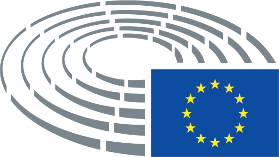 